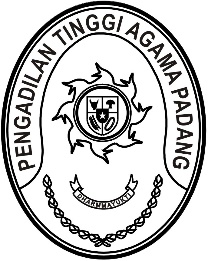 Nomor     	: W3-A/         /KP.04.5/12/2022	  Desember 2022Lampiran	: -Perihal	:	Panggilan Pelantikan Yth. Ketua Pengadilan Agama PadangBerdasarkan Surat Keputusaan Ketua Mahkamah Agung RI nomor 339/KMA/SK/XI/2022 tanggal 28 November 2022 tentang Promosi dan Mutasi Hakim pada Lingkungan Peradilan Agama, Wakil Ketua Pengadilan Agama Padang Kelas IA a.n. Nursal, S.Ag., M.Sy. dipromosikan dalam jabatan Ketua Pengadilan Agama Padang Kelas IA. Dengan ini kami minta bantuan Saudara agar menugaskan yang bersangkutan beserta istri untuk mengikuti acara Pelantikan yang Insya Allah akan dilaksanakan pada:Hari/Tanggal	:	Jum’at/ 9 Desember 2022Jam	:	09.00 WIB s.d. selesai Tempat	:	Pengadilan Tinggi Agama Padang,		Jl. By Pass KM. 24, Anak Air, Padang	Pakaian	:	Pakaian Sipil Lengkap (PSL)/Toga, Kalung Jabatan dan memakai peci hitamPakaian Istri	: 	Seragam Dharmayukti Karini Lurik NusantaraKeterangan	:	Gladi Resik dilaksanakan pada hari Kamis tanggal 8 Desember 2022 
pukul 14.00 WIB di Command Center Pengadilan Tinggi Agama Padang.		Demi kelancaran acara agar tetap memperhatikan protokol kesehatan dengan memakai masker, mencuci tangan dengan sabun dan menjaga jarak.Demikian disampaikan atas kerjasamanya diucapkan terima kasih.Wassalam,Ketua,Dr. Drs. H. Pelmizar, M.H.I.NIP. 195611121981031009Tembusan :- Yml. Ketua Mahkamah Agung RI di Jakarta;- Yth. Direktur Jenderal Badan Peradilan Agama di Jakarta.